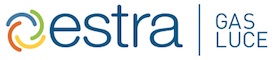 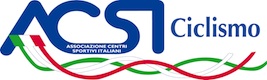 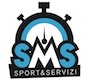 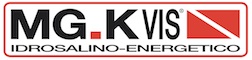 CLASSIFICA CAMPIONATO ATLETICampionato: CAMPIONE D'INVERNO 2020CLASSIFICA PER LA CATEGORIA: SUPERGENTLEMAN A
Verranno presi in considerazione il primi 6 migliori risultati di ogni atletaPOS.POS.TESSERAATLETAATLETACAT.COD.SOCIETA'SOCIETA'SOCIETA'PUNTI GARE
1°  2°  3°  4°  5°  6°  7°  TOTTOT117917165FEDELI ALESSANDROFEDELI ALESSANDROSGE/A04PV001ASD SANT'ANGELO EDILFEASD SANT'ANGELO EDILFEASD SANT'ANGELO EDILFE15  15  12  11  12  15  8080227918817MANENTI  ETTOREMANENTI  ETTORESGE/A04CR123ASD TEAM STOCCHETTI -ASD TEAM STOCCHETTI -ASD TEAM STOCCHETTI -18  18  15  18  00  00  6969337915002OLMI LUCIANOOLMI LUCIANOSGE/A04BS095ASD TEAM BIANCHI ZANZAASD TEAM BIANCHI ZANZAASD TEAM BIANCHI ZANZA08  05  05  05  18  11  5252447927557MANZATA ALBINOMANZATA ALBINOSGE/A04CR123ASD TEAM STOCCHETTI -ASD TEAM STOCCHETTI -ASD TEAM STOCCHETTI -07  11  05  09  05  05  4242557907433CARRAIN ROBERTOCARRAIN ROBERTOSGE/A04CO056A.S.D. VELO CLUB CADORA.S.D. VELO CLUB CADORA.S.D. VELO CLUB CADOR13  12  00  15  00  00  4040667987379BERTA ANGELOBERTA ANGELOSGE/A04BS095ASD TEAM BIANCHI ZANZAASD TEAM BIANCHI ZANZAASD TEAM BIANCHI ZANZA00  00  08  00  13  18  3939777903825BENEDETTI VITTORIOBENEDETTI VITTORIOSGE/A04BG054A.S.D CICLI BENEDETTIA.S.D CICLI BENEDETTIA.S.D CICLI BENEDETTI05  13  18  00  00  00  3636887950331ZUCCHI FERRUCCIOZUCCHI FERRUCCIOSGE/A08PR077A.S.D. FERRARI VELOBIKA.S.D. FERRARI VELOBIKA.S.D. FERRARI VELOBIK05  00  09  10  05  05  3434997923394DANDREA LORENZODANDREA LORENZOSGE/A04BS025ASD TECNOSPECIAL DIMMIASD TECNOSPECIAL DIMMIASD TECNOSPECIAL DIMMI06  10  00  12  00  05  333310107907944BOZZETTI LUCIANOBOZZETTI LUCIANOSGE/A08PR077A.S.D. FERRARI VELOBIKA.S.D. FERRARI VELOBIKA.S.D. FERRARI VELOBIK10  05  05  13  00  00  333311117913730MASSARENTI GIORGIOMASSARENTI GIORGIOSGE/A08PC017ASD TEAM PERINIASD TEAM PERINIASD TEAM PERINI12  05  00  08  00  05  3030121210102639724FONTANELLA GAETANOFONTANELLA GAETANOSGE/A02A4483KILOMETROZERO ASDKILOMETROZERO ASDKILOMETROZERO ASD00  00  13  00  00  12  252513137922165BOTTI SANZIOBOTTI SANZIOSGE/A08PC040AUTOBERETTA V.C.PONTENAUTOBERETTA V.C.PONTENAUTOBERETTA V.C.PONTEN05  05  05  05  00  05  2525141411755MARCONI ANTONIOMARCONI ANTONIOSGE/ALOM-PV0156ASD CROCE VERDEASD CROCE VERDEASD CROCE VERDE05  00  00  05  05  09  242415157913204CAVANA MASSIMOCAVANA MASSIMOSGE/A04PV001ASD SANT'ANGELO EDILFEASD SANT'ANGELO EDILFEASD SANT'ANGELO EDILFE05  00  05  00  06  05  212116167919008GIOVATI ROBERTOGIOVATI ROBERTOSGE/A01AL027A.S.D. FORNASARI AUTOA.S.D. FORNASARI AUTOA.S.D. FORNASARI AUTO00  00  07  00  07  06  202017177904789CARACI PLACIDOCARACI PLACIDOSGE/A04MI080ASD GS ZIBIDO SAN GIACASD GS ZIBIDO SAN GIACASD GS ZIBIDO SAN GIAC00  00  00  00  15  05  202018187907900CESTARI ALDOCESTARI ALDOSGE/A04CR123ASD TEAM STOCCHETTI -ASD TEAM STOCCHETTI -ASD TEAM STOCCHETTI -05  05  05  05  00  00  202019197933323POMATI ANGELOPOMATI ANGELOSGE/A04PV068BEAUTIFUL LODIBEAUTIFUL LODIBEAUTIFUL LODI05  05  05  05  00  00  202020207913447VILLA PIETROVILLA PIETROSGE/A04PV017ASD BROCCHETTA D.ASD BROCCHETTA D.ASD BROCCHETTA D.00  00  00  00  11  08  191921217930506MAZZOTA FABRIZIOMAZZOTA FABRIZIOSGE/A04BG033ASD.U.C.SAN MARCOASD.U.C.SAN MARCOASD.U.C.SAN MARCO05  00  05  00  09  00  191922227909082GALVI IVANO CARLOGALVI IVANO CARLOSGE/A04PV025ASD G.S. CASORATESEASD G.S. CASORATESEASD G.S. CASORATESE00  08  11  00  00  00  191923237907638ADAMOLI RODOLFOADAMOLI RODOLFOSGE/A04MI022ASD SC PEDALE PAULLESEASD SC PEDALE PAULLESEASD SC PEDALE PAULLESE00  00  00  00  05  13  181824247908033BOCCACCIA OLIVIEROBOCCACCIA OLIVIEROSGE/A04PV025ASD G.S. CASORATESEASD G.S. CASORATESEASD G.S. CASORATESE05  06  00  06  00  00  171725257927745GIRALDO ANTONIOGIRALDO ANTONIOSGE/A04CO005ASD CO.EDIL CICLI GRAZASD CO.EDIL CICLI GRAZASD CO.EDIL CICLI GRAZ00  00  00  00  05  10  15152626a192324DOTTI ALBERTODOTTI ALBERTOSGE/A02M4216SYSTEM CARS ASDSYSTEM CARS ASDSYSTEM CARS ASD00  00  00  00  08  07  15152727002008449829MAFFEZZOLI IVANOMAFFEZZOLI IVANOSGE/A0098CIRCOLO MINERVA ASDCIRCOLO MINERVA ASDCIRCOLO MINERVA ASD09  00  05  00  00  00  141428287918693HUBER MARCOHUBER MARCOSGE/A06VI172CAFFE' CARRARO 1927CAFFE' CARRARO 1927CAFFE' CARRARO 192705  07  00  00  00  00  121229297901748GAZZURELLI MARIOGAZZURELLI MARIOSGE/A04BS085ASD G.S. AL-GOMASD G.S. AL-GOMASD G.S. AL-GOM05  00  06  00  00  00  111130307910671PELLIZZER DANIELEPELLIZZER DANIELESGE/A04CR123ASD TEAM STOCCHETTI -ASD TEAM STOCCHETTI -ASD TEAM STOCCHETTI -11  00  00  00  00  00  11113131at02529141TIRALI MARCOTIRALI MARCOSGE/A2500245TEAM LEONESSA '99TEAM LEONESSA '99TEAM LEONESSA '9900  00  00  00  05  05  10103232am837984MARCHETTI ITALOMARCHETTI ITALOSGE/A0016PVGRUPPO CICLISTICO VARZGRUPPO CICLISTICO VARZGRUPPO CICLISTICO VARZ00  00  00  00  05  05  101033337926170DE FAZIO ROBERTODE FAZIO ROBERTOSGE/A04MI080ASD GS ZIBIDO SAN GIACASD GS ZIBIDO SAN GIACASD GS ZIBIDO SAN GIAC00  00  00  00  05  05  101034347972877VISENTIN ALFIOVISENTIN ALFIOSGE/A04CO005ASD CO.EDIL CICLI GRAZASD CO.EDIL CICLI GRAZASD CO.EDIL CICLI GRAZ05  00  00  00  00  05  101035357907902PORRINI CORRADOPORRINI CORRADOSGE/A04CR123ASD TEAM STOCCHETTI -ASD TEAM STOCCHETTI -ASD TEAM STOCCHETTI -00  05  00  05  00  00  1010363610028737444VESCHETTI FERRUCCIOVESCHETTI FERRUCCIOSGE/A02J2151BREVIARIO BONATE SOPRABREVIARIO BONATE SOPRABREVIARIO BONATE SOPRA05  05  00  00  00  00  1010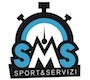 CLASSIFICA CAMPIONATO ATLETICampionato: CAMPIONE D'INVERNO 2020CLASSIFICA PER LA CATEGORIA: SUPERGENTLEMAN B
Verranno presi in considerazione il primi 6 migliori risultati di ogni atletaPOS.TESSERAATLETAATLETACAT.COD.SOCIETA'SOCIETA'SOCIETA'PUNTI GARE
1°  2°  3°  4°  5°  6°  7°  TOTTOT1A134527BORRA BRUNOBORRA BRUNOSGE/B02H3532G.S.C. MALEO ASDG.S.C. MALEO ASDG.S.C. MALEO ASD13  18  12  18  12  11  848427915034FRACASSI GIUSEPPEFRACASSI GIUSEPPESGE/B04BS095ASD TEAM BIANCHI ZANZAASD TEAM BIANCHI ZANZAASD TEAM BIANCHI ZANZA06  10  10  11  10  13  606037951123MANSTRETTA ERCOLEMANSTRETTA ERCOLESGE/B04MI025ASD GAGGIANO F.LLI GIAASD GAGGIANO F.LLI GIAASD GAGGIANO F.LLI GIA11  13  11  08  00  00  434347905437CROCI SILVANOCROCI SILVANOSGE/B08PR077A.S.D. FERRARI VELOBIKA.S.D. FERRARI VELOBIKA.S.D. FERRARI VELOBIK00  15  00  10  15  00  404057905466GUARNIERI CLAUDIOGUARNIERI CLAUDIOSGE/B04LO002ASD F.RIZZOTTO COP LOMASD F.RIZZOTTO COP LOMASD F.RIZZOTTO COP LOM12  11  00  13  00  00  363667903532SALGHETTI  GIACOMOSALGHETTI  GIACOMOSGE/B04BS068A.S.D. TEAM BIKE TRAVAA.S.D. TEAM BIKE TRAVAA.S.D. TEAM BIKE TRAVA00  00  18  15  00  00  333377901589CRUGNOLA PAOLO MARIACRUGNOLA PAOLO MARIASGE/B04CO060ASD ASNAGHIASD ASNAGHIASD ASNAGHI00  00  00  00  18  10  282887915102CAMON SERGIOCAMON SERGIOSGE/B06PD157ASD MELATOASD MELATOASD MELATO18  00  00  09  00  00  272797980685AGRATI PAOLOAGRATI PAOLOSGE/B04BG073ASD TEAM PIANETA BICIASD TEAM PIANETA BICIASD TEAM PIANETA BICI00  00  00  00  08  18  262610am843810BRASOLIN FRANCESCOBRASOLIN FRANCESCOSGE/B001PVASD CICLISMO PAVIAASD CICLISMO PAVIAASD CICLISMO PAVIA00  00  00  00  13  12  2525117935547CONCARI TONINOCONCARI TONINOSGE/B08PC040AUTOBERETTA V.C.PONTENAUTOBERETTA V.C.PONTENAUTOBERETTA V.C.PONTEN05  12  00  05  00  00  2222127905311SANVITALE MAUROSANVITALE MAUROSGE/B04CO056A.S.D. VELO CLUB CADORA.S.D. VELO CLUB CADORA.S.D. VELO CLUB CADOR05  00  05  00  05  05  2020137927191RICCIUTELLI CLAUDIORICCIUTELLI CLAUDIOSGE/B04PV025ASD G.S. CASORATESEASD G.S. CASORATESEASD G.S. CASORATESE05  05  05  05  00  00  2020147905558STRADA  SERGIOSTRADA  SERGIOSGE/B04CR023ASD CICLOAMATORI AVISASD CICLOAMATORI AVISASD CICLOAMATORI AVIS05  05  05  05  00  00  2020157926413BORRACINO ANTONIOBORRACINO ANTONIOSGE/B04MI025ASD GAGGIANO F.LLI GIAASD GAGGIANO F.LLI GIAASD GAGGIANO F.LLI GIA05  09  00  06  00  00  2020167963932MORONI SANTOMORONI SANTOSGE/B06VR111ASD ARREDO PARK CORSIASD ARREDO PARK CORSIASD ARREDO PARK CORSI00  00  13  07  00  00  2020177905467BOZZOLINI MARIO CRISTIANOBOZZOLINI MARIO CRISTIANOSGE/B08PC077RASCHIANI VAL NURE PASRASCHIANI VAL NURE PASRASCHIANI VAL NURE PAS05  00  15  00  00  00  2020187908144BATTANI MASSIMINOBATTANI MASSIMINOSGE/B04PV001ASD SANT'ANGELO EDILFEASD SANT'ANGELO EDILFEASD SANT'ANGELO EDILFE05  05  05  05  00  00  2020197927549MAFFINI VALTERMAFFINI VALTERSGE/B04PV001ASD SANT'ANGELO EDILFEASD SANT'ANGELO EDILFEASD SANT'ANGELO EDILFE00  06  08  05  00  00  1919207930959SALVATORI PIETROSALVATORI PIETROSGE/B08PC043ASD VIVOASD VIVOASD VIVO08  05  00  05  00  00  1818217903788PALMISANO GIUSEPPEPALMISANO GIUSEPPESGE/B04MI025ASD GAGGIANO F.LLI GIAASD GAGGIANO F.LLI GIAASD GAGGIANO F.LLI GIA05  00  06  05  00  00  1616227901548FORTI GRAZIANOFORTI GRAZIANOSGE/B04BS085ASD G.S. AL-GOMASD G.S. AL-GOMASD G.S. AL-GOM09  00  07  00  00  00  1616237928139BRIZZOLARI CLAUDIOBRIZZOLARI CLAUDIOSGE/B08PC016A.S.D. TEAM RASCHIANIA.S.D. TEAM RASCHIANIA.S.D. TEAM RASCHIANI00  00  00  00  00  15  1515247921401ORSINI ENRICOORSINI ENRICOSGE/B04PV009G.S. SANZENONEG.S. SANZENONEG.S. SANZENONE15  05  00  00  00  00  1515257907903RONCHETTI FAUSTORONCHETTI FAUSTOSGE/B04BS095ASD TEAM BIANCHI ZANZAASD TEAM BIANCHI ZANZAASD TEAM BIANCHI ZANZA10  00  05  00  00  00  151526AM838273LULIRI PIETROLULIRI PIETROSGE/B0001PVASD CICLISMO PAVIAASD CICLISMO PAVIAASD CICLISMO PAVIA05  00  05  00  05  00  1515277966683PICCINOTTI ADELINOPICCINOTTI ADELINOSGE/B04BS085ASD G.S. AL-GOMASD G.S. AL-GOMASD G.S. AL-GOM05  05  00  05  00  00  1515287936362CONCARI RAFFAELECONCARI RAFFAELESGE/B08PC040AUTOBERETTA V.C.PONTENAUTOBERETTA V.C.PONTENAUTOBERETTA V.C.PONTEN00  00  00  00  07  07  1414297908149CABRI CARLOCABRI CARLOSGE/B04PV001ASD SANT'ANGELO EDILFEASD SANT'ANGELO EDILFEASD SANT'ANGELO EDILFE00  00  09  05  00  00  1414307903533MARMIROLI CLAUDIOMARMIROLI CLAUDIOSGE/B04BS068A.S.D. TEAM BIKE TRAVAA.S.D. TEAM BIKE TRAVAA.S.D. TEAM BIKE TRAVA00  00  00  12  00  00  1212317917170BOLLANI DOMENICOBOLLANI DOMENICOSGE/B04PV001ASD SANT'ANGELO EDILFEASD SANT'ANGELO EDILFEASD SANT'ANGELO EDILFE00  00  00  00  06  05  1111327968107GALLARANI GIORGIOGALLARANI GIORGIOSGE/B08PR077A.S.D. FERRARI VELOBIKA.S.D. FERRARI VELOBIKA.S.D. FERRARI VELOBIK00  00  00  00  11  00  1111337919439RIBOLDI ERNESTORIBOLDI ERNESTOSGE/B04CO033ASD MAKAKO TEAMASD MAKAKO TEAMASD MAKAKO TEAM00  00  00  00  05  05  1010347984768GENTILI ENIOGENTILI ENIOSGE/B04BS031ASD AURORA 98ASD AURORA 98ASD AURORA 9805  00  00  05  00  00  1010357909574ASCIUTTI PIETROASCIUTTI PIETROSGE/B04BS080ASD CLUB MINO DENTIASD CLUB MINO DENTIASD CLUB MINO DENTI05  05  00  00  00  00  1010367922871DEPONTI MARCODEPONTI MARCOSGE/B04MI025ASD GAGGIANO F.LLI GIAASD GAGGIANO F.LLI GIAASD GAGGIANO F.LLI GIA05  00  05  00  00  00  1010377907313ROSSETTI GIACOMOROSSETTI GIACOMOSGE/B04LO002ASD F.RIZZOTTO COP LOMASD F.RIZZOTTO COP LOMASD F.RIZZOTTO COP LOM05  00  05  00  00  00  1010387924801GOTTIERI RAIMONDOGOTTIERI RAIMONDOSGE/B04BS031ASD AURORA 98ASD AURORA 98ASD AURORA 9805  05  00  00  00  00  1010397928356CROSA CLAUDIOCROSA CLAUDIOSGE/B01AL027A.S.D. FORNASARI AUTOA.S.D. FORNASARI AUTOA.S.D. FORNASARI AUTO00  00  00  00  09  00  99407909943ARDENGHI ROBERTOARDENGHI ROBERTOSGE/B04CR123ASD TEAM STOCCHETTI -ASD TEAM STOCCHETTI -ASD TEAM STOCCHETTI -07  00  00  00  00  00  77417949526GANDINI AURELIO ANDREAGANDINI AURELIO ANDREASGE/B04PV025ASD G.S. CASORATESEASD G.S. CASORATESEASD G.S. CASORATESE00  00  00  00  00  06  664279821401ORSINI ENRICOORSINI ENRICOSGE/B04PV009G.S. SANZENONEG.S. SANZENONEG.S. SANZENONE15  05  00  00  00  00  55437902187BEVILACQUA GIANPAOLOBEVILACQUA GIANPAOLOSGE/B04BS02500  00  00  05  00  00  55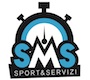 CLASSIFICA CAMPIONATO ATLETICampionato: CAMPIONE D'INVERNO 2020CLASSIFICA PER LA CATEGORIA: GENTLEMAN 1
Verranno presi in considerazione il primi 6 migliori risultati di ogni atletaPOS.TESSERAATLETACAT.COD.SOCIETA'PUNTI GARE
1°  2°  3°  4°  5°  6°  7°  TOT17906604VANZIN LUCAGENT 104MI157ASD GIO' N'DENT18  15  15  12  09  11  8027909547ALBERTI PAOLO ANDREAGENT 104BS080ASD CLUB MINO DENTI12  05  10  11  05  10  5337902191GALLONI FABIOGENT 104BS025ASD TECNOSPECIAL DIMMI13  05  12  05  07  09  51410101463903BOTTARELLI SILVANOGENT 102Q4489TEAM LNC JO.WE00  11  18  13  10  00  4257922184SONCINI VALERIOGENT 108PC040AUTOBERETTA V.C.PONTEN15  13  00  00  13  00  4167934011GALLONI PAOLOGENT 104CR121ASD S.C. ZAC CASTELLEO10  09  11  10  00  00  4077906184BELLATO DAVIDEGENT 104VA117ASDTEAM - DUEBI00  00  00  00  15  15  3087927898BRUSCHI MIRKOGENT 108PC017ASD TEAM PERINI00  12  00  18  00  00  3097918382PERTUSIO FERNANDOGENT 101NO002ASD NOVARA CHE PEDALA05  05  05  05  00  08  28107946833ZAMBONI GIAN MARIOGENT 104PV013EQUIPE CYCLISTE TEAM R08  05  06  06  00  00  25117920923GRAMIGNA GIORGIOGENT 104CR123SSD TEAM STOCCHETTTI00  00  00  00  12  12  24127919332FONTANA NICOLAGENT 104CR123ASD TEAM STOCCHETTI -05  07  05  07  00  00  24137908882CATTIVELLI MARCOGENT 108PC017ASD TEAM PERINI00  10  13  00  00  00  23141000000000000MORUZZI FRANCESCOGENT 102Q4489TEAM LNC JO.WE00  18  00  05  00  00  23157910332SPOLDI FABRIZIOGENT 104CR112ASD TEAM TRIGOLO05  00  07  00  05  05  22167969670CHIOFALO CLAUDIO ANTONINOGENT 104PV013EQUIPE CYCLISTE TEAM R00  08  09  05  00  00  2217AM839677GALEAZZI LEONARDOGENT 1239917ASD STAFFORA TRIATHLON06  00  05  00  05  05  211810029990259CERATI ANDREAGENT 107V0437ASD PEDALE CASTELLANO00  05  05  00  06  05  211910074204475BRAMBILLA WALTERGENT 102B4413THORO BICYCLES05  05  05  05  00  00  20207903712SOLCIA CARLOGENT 104MI175ASD LA VELOCE MELZO11  00  08  00  00  00  192110088000101VALOTTI MAUROGENT 102J2151BREVIARIO BONATE SOPRA05  05  00  09  00  00  1922200930814CONSIGLI STEFANOGENT 1C1035170GB SPORTBIKE/ZAKOBI MA00  00  00  00  00  18  18237906271SPERONI ALESSANDROGENT 104CO060ASD ASNAGHI00  00  00  00  18  00  18247904479PARISE ALBERTOGENT 108PC040AUTOBERETTA V.C.PONTEN00  00  00  05  11  00  16257903709RAFFA PAOLO ANTONIOGENT 104MI175ASD LA VELOCE MELZO05  05  00  00  05  00  15267921992LOCATELLI ANDREAGENT 104BG079PRO BIKE00  00  00  15  00  00  15277922186VENTURINI LUCAGENT 108PC040AUTOBERETTA V.C.PONTEN09  00  05  00  00  00  14CLASSIFICA CAMPIONATO ATLETICampionato: CAMPIONE D'INVERNO 2020CLASSIFICA PER LA CATEGORIA: GENTLEMAN 2
Verranno presi in considerazione il primi 6 migliori risultati di ogni atletaPOS.POS.TESSERAATLETAATLETACAT.COD.SOCIETA'SOCIETA'SOCIETA'PUNTI GARE
1°  2°  3°  4°  5°  6°  7°  TOTTOT117944917PAOLETTI ROBERTOPAOLETTI ROBERTOGENT 204BS080ASD CLUB MINO DENTIASD CLUB MINO DENTIASD CLUB MINO DENTI05  18  15  07  15  18  7878227922176GATTI ENRICOGATTI ENRICOGENT 208PC040AUTOBERETTA V.C.PONTENAUTOBERETTA V.C.PONTENAUTOBERETTA V.C.PONTEN05  12  00  18  11  00  46463310049937604GALMOZZI FERRANTEGALMOZZI FERRANTEGENT 202M4216SYSTEM CARS ASDSYSTEM CARS ASDSYSTEM CARS ASD09  10  09  13  00  00  4141447951510BERETTA WALTERBERETTA WALTERGENT 204CR122ASD TEAM UNIPACKASD TEAM UNIPACKASD TEAM UNIPACK00  00  00  10  12  13  3535557901313STUCCHI GIULIANOSTUCCHI GIULIANOGENT 204MI230ASD TEAM MARCOBONTEMPIASD TEAM MARCOBONTEMPIASD TEAM MARCOBONTEMPI00  11  00  15  09  00  3535667907901BODINI GIORDANOBODINI GIORDANOGENT 204CR123ASD TEAM STOCCHETTI -ASD TEAM STOCCHETTI -ASD TEAM STOCCHETTI -12  05  13  05  00  00  3535777986045GRADELLINI SILVIOGRADELLINI SILVIOGENT 208PC040AUTOBERETTA V.C.PONTENAUTOBERETTA V.C.PONTENAUTOBERETTA V.C.PONTEN18  15  00  00  00  00  3333887947883CARAPEZZA PAOLO ALESSANDROCARAPEZZA PAOLO ALESSANDROGENT 208PC017ASD TEAM PERINIASD TEAM PERINIASD TEAM PERINI15  00  12  05  00  00  32329902529133UBOLDI MASSIMOUBOLDI MASSIMOGENT 202500245TEAM LEONESSA 99 ASDTEAM LEONESSA 99 ASDTEAM LEONESSA 99 ASD10  05  11  08  00  00  292910107910426BAUSARDO MICHELEBAUSARDO MICHELEGENT 204CO060ASD ASNAGHIASD ASNAGHIASD ASNAGHI00  00  00  00  13  15  282811117927148ADORNI MARCOADORNI MARCOGENT 204PV039A.S.D. CICLI COLDANIA.S.D. CICLI COLDANIA.S.D. CICLI COLDANI05  00  05  05  05  05  252512127988042DEL REDENTORE PIETRO ANTONIODEL REDENTORE PIETRO ANTONIOGENT 204PV001ASD SANT'ANGELO EDILFEASD SANT'ANGELO EDILFEASD SANT'ANGELO EDILFE05  05  05  00  05  05  252513137905924FERRARI CLAUDIOFERRARI CLAUDIOGENT 204PV001ASD SANT'ANGELO EDILFEASD SANT'ANGELO EDILFEASD SANT'ANGELO EDILFE05  05  05  05  05  00  252514147908665TERZONI CLAUDIOTERZONI CLAUDIOGENT 204PV001ASD SANT'ANGELO EDILFEASD SANT'ANGELO EDILFEASD SANT'ANGELO EDILFE06  07  05  05  00  00  2323151510087966553BOGLIONI FRANCOBOGLIONI FRANCOGENT 202J2151BREVIARIO BONATE SOPRABREVIARIO BONATE SOPRABREVIARIO BONATE SOPRA13  05  00  05  00  00  232316167928801CASALI LUIGICASALI LUIGIGENT 204PV001ASD SANT'ANGELO EDILFEASD SANT'ANGELO EDILFEASD SANT'ANGELO EDILFE05  00  06  05  00  05  21211717AT02529559BIANCHETTI FABIOBIANCHETTI FABIOGENT 202501292ASD TEAM BIKE OSPIDALEASD TEAM BIKE OSPIDALEASD TEAM BIKE OSPIDALE00  08  00  12  00  00  202018187910475MAGLI TIZIANOMAGLI TIZIANOGENT 204BS025ASD TECNOSPECIAL DIMMIASD TECNOSPECIAL DIMMIASD TECNOSPECIAL DIMMI05  05  05  05  00  00  202019197952881GIANNINI FRANCOGIANNINI FRANCOGENT 204PV039A.S.D. CICLI COLDANIA.S.D. CICLI COLDANIA.S.D. CICLI COLDANI05  05  05  05  00  00  202020207908881RABAK SEBASTIANRABAK SEBASTIANGENT 208PC017ASD TEAM PERINIASD TEAM PERINIASD TEAM PERINI05  05  05  05  00  00  2020212110101151378CODENOTTI GIOVANNICODENOTTI GIOVANNIGENT 202Q4489TEAM LNC JO.WETEAM LNC JO.WETEAM LNC JO.WE00  00  18  00  18  00  18182222a191651CODENOTTI GIOVANNICODENOTTI GIOVANNIGENT 202Q4489TEAM LNC JO.WETEAM LNC JO.WETEAM LNC JO.WE00  00  18  00  18  00  181823237920918ELEUTERI PIERLUIGIELEUTERI PIERLUIGIGENT 208PC087PEDALE ARQUATESEPEDALE ARQUATESEPEDALE ARQUATESE05  13  00  00  00  00  181824247933389RAGAZZINI GUIDORAGAZZINI GUIDOGENT 204CO060ASD ASNAGHIASD ASNAGHIASD ASNAGHI00  00  00  00  05  12  1717252510031294406GHILARDINI FABIOGHILARDINI FABIOGENT 202P3873TOKENS CICLI BETTONI CTOKENS CICLI BETTONI CTOKENS CICLI BETTONI C00  00  00  00  08  09  171726267920025CATTANI ROBERTOCATTANI ROBERTOGENT 208PR029KING'S BIKE TEAMKING'S BIKE TEAMKING'S BIKE TEAM05  00  05  00  07  00  171727277902065CAVALLERI PAOLOCAVALLERI PAOLOGENT 204BS080ASD CLUB MINO DENTIASD CLUB MINO DENTIASD CLUB MINO DENTI00  00  05  00  00  11  1616282810048985182ACHILLI  MARCOACHILLI  MARCOGENT 07U0587CASILLO MASERATICASILLO MASERATICASILLO MASERATI00  06  05  05  05  05  1616CLASSIFICA CAMPIONATO ATLETICampionato: CAMPIONE D'INVERNO 2020CLASSIFICA PER LE CATEGORIE:  FASCIA 19/39
Verranno presi in considerazione il primi 6 migliori risultati di ogni atletaPOS.TESSERAATLETACAT.COD.SOCIETA'PUNTI GARE
1°  2°  3°  4°  5°  6°  7°  TOT110101626072MERLI SAMUELEJUN02Q4489TEAM LNC JO.WE05  15  15  13  15  15  7827946288BIANCHESSI EMANUELESENIOR 204BS095ASD TEAM BIANCHI ZANZA05  13  11  18  00  00  4737917169MARTELLOSIO EROSSENIOR 204PV001ASD SANT'ANGELO EDILFE11  00  00  10  10  12  4347985853FRIGOLI FEDERICOSENIOR 208PC040AUTOBERETTA V.C.PONTEN12  09  12  09  00  00  425A191645PASSI DANIELESENIOR 202Q4489TEAM LNC JO.WE00  12  06  00  05  18  4167957705MANZONI ANDREASEN 104PV001ASD SANT'ANGELO EDILFE05  10  05  12  00  00  3277915003OLMI TONINELLI EMANUELESENIOR 204BS095ASD TEAM BIANCHI ZANZA05  05  05  05  00  10  3087965196MAGNANI LUCAJUN08PC017ASD TEAM PERINI00  08  00  08  05  05  2697919935PARISI ALESSANDROSENIOR 204PV013EQUIPE CYCLISTE TEAM R05  05  05  00  05  05  25107917657NATALI ANDREASENIOR 201AL041ASD SANETTI SPORT10  00  10  00  05  00  25117902750ROSSI ALBERTOSENIOR 204BS065ASD BORGOSATOLLO CYCLI18  00  05  00  00  00  23127917789BONINI STEFANOSENIOR 204BS095ASD TEAM BIANCHI ZANZA13  00  05  05  00  00  23137924639RUBAGOTTI  CRISTIANSEN 104BS041ASD TEAM BRIXIA CYCLIN08  00  00  07  00  05  2014a168870GAGLIARDI STEFANO DAVIDEJUN02X3578G.S. TRABATTONI00  00  00  00  18  00  18157909540RUBAGOTTI DANIELSEN 104BS041ASD TEAM BRIXIA CYCLIN00  00  00  05  00  11  16167983750GIORDANO BARBERIS  TOMMASOSEN 104PV110ASD PEDALE GODIASCHESE06  05  00  05  00  00  16177983752BOBBIESI VALERIOSEN 104PV110ASD PEDALE GODIASCHESE00  05  00  11  00  00  1618a191260GHERARDI STEFANOSENIOR 202Q4489TEAM LNC JO.WE00  00  00  05  05  05  1519am845078CORTI CRISTIANSEN 1244492TEAM SEAL00  00  00  15  00  00  152002528771BALZI CRISTIANSEN 102500864TEAM SOLURA15  00  00  00  00  00  15217908185BELLERI MANUELJUN04BS041ASD TEAM BRIXIA CYCLIN07  00  08  00  00  00  1522am838977BUTYKORI DANIELESENIOR 2001CRASD BIKE & RUN CREMA05  05  05  00  00  00  15237927201MIOTTO ANDREASENIOR 201NO094A.S.D. CICLI CHIODINI09  00  00  00  00  05  1424200921153MOLINARI MAICOLSEN 1C1037274ASD ROMAGNA CYCLING TE00  00  00  00  00  13  13257985377VERONESI MATTEOSENIOR 208MO005ASD SPORTISSIMO TOP LE00  00  13  00  00  00  1326a167937MARCHESI MATTEOSEN 102M4216SYSTEM CARS ASD00  00  00  00  13  00  13277932444BOIOCCHI EDOARDO WILLIAMSEN 104LO048TEAM RCR00  00  00  00  05  07  1228am837998RIZZI ALESSANDROSENIOR 20016PVGRUPPO CICLISTICO VARZ00  05  00  00  07  00  1229am838006FORESTA MANUELJUN0016PVGRUPPO CICLISTICO VARZ00  00  00  00  12  00  12307995787CIOMPI GIORDANOSENIOR 201CN016BICISTORE CYCLING TEAM00  00  00  00  06  05  113199999999SICURO LUCASENIOR 202Q4489TEAM LNC JO.WE00  11  00  00  00  00  11CLASSIFICA CAMPIONATO ATLETICampionato: CAMPIONE D'INVERNO 2020CLASSIFICA PER LA CATEGORIA: VETERANO 1
Verranno presi in considerazione il primi 6 migliori risultati di ogni atletaPOS.POS.TESSERAATLETAATLETACAT.COD.SOCIETA'SOCIETA'SOCIETA'PUNTI GARE
1°  2°  3°  4°  5°  6°  7°  TOTTOT117915036FRACASSI  STEFANOFRACASSI  STEFANOVET 104BS095ASD TEAM BIANCHI ZANZAASD TEAM BIANCHI ZANZAASD TEAM BIANCHI ZANZA15  13  18  10  00  00  565622am837983DALLA PIETA' LUCADALLA PIETA' LUCAVET 10016PVGRUPPO CICLISTICO VARZGRUPPO CICLISTICO VARZGRUPPO CICLISTICO VARZ00  18  00  00  18  13  494933a136692CECCONI MARCOCECCONI MARCOVET 107U0587CASILLO MASERATICASILLO MASERATICASILLO MASERATI00  09  09  07  10  10  454544A170516CHIEREGATO ALESSANDROCHIEREGATO ALESSANDROVET 102A4483KILOMETROZERO ASDKILOMETROZERO ASDKILOMETROZERO ASD11  10  08  06  05  00  40405510074302081MASERATI ALESSANDROMASERATI ALESSANDROVET 107U0587CASILLO MASERATICASILLO MASERATICASILLO MASERATI00  15  12  12  00  00  39396610101913840PIZZAGALLI ALESSIOPIZZAGALLI ALESSIOVET 102N4420ASD BINDELLAASD BINDELLAASD BINDELLA00  00  00  00  15  18  333377a192196PIZZOFERRATO CLAUDIOPIZZOFERRATO CLAUDIOVET 102Q4489TEAM LNC JO.WETEAM LNC JO.WETEAM LNC JO.WE00  00  11  00  09  12  323288164524VALAREZO CARLOSVALAREZO CARLOSVET 1PV0156CROCE VERDECROCE VERDECROCE VERDE00  11  13  05  00  00  2929997927997PARRINELLO CRISTIANOPARRINELLO CRISTIANOVET 101NO094A.S.D. CICLI CHIODINIA.S.D. CICLI CHIODINIA.S.D. CICLI CHIODINI18  00  10  00  00  00  282810107917796ZANI GIANCARLOZANI GIANCARLOVET 104BS095ASD TEAM BIANCHI ZANZAASD TEAM BIANCHI ZANZAASD TEAM BIANCHI ZANZA08  06  06  05  00  00  252511117984771BIANCHI DAVIDEBIANCHI DAVIDEVET 101AL041ASD SANETTI SPORTASD SANETTI SPORTASD SANETTI SPORT10  00  15  00  00  00  25251212A052269EDRI DANIELEEDRI DANIELEVET 107U0587CASILLO MASERATICASILLO MASERATICASILLO MASERATI00  00  00  05  08  09  222213137952894MOTTA LUCAMOTTA LUCAVET 104BG079PRO BIKEPRO BIKEPRO BIKE00  00  00  09  11  00  20201414am838514SEGNATI ALFIOSEGNATI ALFIOVET 10014PVTEAM FINOTTITEAM FINOTTITEAM FINOTTI00  00  00  00  07  11  1818151510029609232VOLPI ANDREAVOLPI ANDREAVET 102B3770TEAM COLPACK BALLANTEAM COLPACK BALLANTEAM COLPACK BALLAN00  00  00  18  00  00  18181616AM191359TOSATO ALESSIOTOSATO ALESSIOVET 102M4551ASD NEWSCICLISMO.COMASD NEWSCICLISMO.COMASD NEWSCICLISMO.COM00  00  00  00  12  15  15151717a140212CASTELLETTI ANDREACASTELLETTI ANDREAVET 102H4427TEAM ASNAGHI GRANFONDOTEAM ASNAGHI GRANFONDOTEAM ASNAGHI GRANFONDO00  00  00  15  00  00  151518187984026RUGGI RODOLFORUGGI RODOLFOVET 108MO073ASD PRO - CYCLINGASD PRO - CYCLINGASD PRO - CYCLING07  08  00  00  00  00  1515191910074191846BACCHETTA STEFANOBACCHETTA STEFANOVET 107U0587CASILLO MASERATICASILLO MASERATICASILLO MASERATI00  05  05  05  00  00  151520200101020200VALAREZO AMAYA JUAN CARLOSVALAREZO AMAYA JUAN CARLOSVET 101INDIVIDUALEINDIVIDUALEINDIVIDUALE13  00  00  00  00  00  131321217906130GREPPI RICCARDOGREPPI RICCARDOVET 101VB008ASD BASSOTOCEASD BASSOTOCEASD BASSOTOCE00  00  00  00  13  00  131322227966656TAVANO MASSIMOTAVANO MASSIMOVET 101AL041ASD SANETTI SPORTASD SANETTI SPORTASD SANETTI SPORT00  00  00  13  00  00  13132323a191359TOSATO ALESSIOTOSATO ALESSIOVET 102M4551ASD NEWSCICLISMO.COMASD NEWSCICLISMO.COMASD NEWSCICLISMO.COM00  00  00  00  12  15  121224247927606MOTTI EMANUELE ALBERTINOMOTTI EMANUELE ALBERTINOVET 108PC064LA ORSI BIKELA ORSI BIKELA ORSI BIKE00  12  00  00  00  00  121225257950869BONATTI ANDREABONATTI ANDREAVET 106VR022ASD TEAM DIEFFE BICIASD TEAM DIEFFE BICIASD TEAM DIEFFE BICI12  00  00  00  00  00  1212262611756MANCUSI NICOLAMANCUSI NICOLAVET 1LOM-PV0156ASD CROCE VERDEASD CROCE VERDEASD CROCE VERDE00  00  07  05  00  00  121227277904529FICCA LEONARDOFICCA LEONARDOVET 101NO094A.S.D. CICLI CHIODINIA.S.D. CICLI CHIODINIA.S.D. CICLI CHIODINI06  00  05  00  00  00  11112828a167271TANADINI LUCATANADINI LUCAVET 102V3879F.MAGNI - FLANDERS LOVF.MAGNI - FLANDERS LOVF.MAGNI - FLANDERS LOV00  00  00  11  00  00  111129297918956MALMASSARI DAVIDEMALMASSARI DAVIDEVET 108PR039ASD PEDALE VAL PARMAASD PEDALE VAL PARMAASD PEDALE VAL PARMA05  00  00  05  00  00  101030307907522RONDA DIEGORONDA DIEGOVET 104CR123ASD TEAM STOCCHETTI -ASD TEAM STOCCHETTI -ASD TEAM STOCCHETTI -09  00  00  00  00  00  993131am841395PONTA MARCOPONTA MARCOVET 10045PVASD COLLINE OLTREOPO'ASD COLLINE OLTREOPO'ASD COLLINE OLTREOPO'00  00  00  00  00  08  883232am843189DI MARZO FRANCESCODI MARZO FRANCESCOVET 1243376ASD POLISPORTIVA PEDAASD POLISPORTIVA PEDAASD POLISPORTIVA PEDA00  00  00  08  00  00  8833337986203FARONI ROBERTOFARONI ROBERTOVET 104CO060ASD ASNAGHIASD ASNAGHIASD ASNAGHI00  00  00  00  00  07  773434a166698DURONI ROBERTODURONI ROBERTOVET 102H3994G.SANTAMBROGIOG.SANTAMBROGIOG.SANTAMBROGIO00  07  00  00  00  00  7735357966149BUGIN FLAVIOBUGIN FLAVIOVET 104VA117ASDTEAM - DUEBIASDTEAM - DUEBIASDTEAM - DUEBI00  00  00  00  06  00  6636367988280SIMON EDWINSIMON EDWINVET 104MB005TEAM PUNISHER PHILIPPITEAM PUNISHER PHILIPPITEAM PUNISHER PHILIPPI00  00  00  00  00  05  553737am845080FRIGERIO FABIOFRIGERIO FABIOVET 1244492TEAM SEALTEAM SEALTEAM SEAL00  00  00  05  00  00  5538387977456MERLI MAURIZIOMERLI MAURIZIOVET 104PV068BEAUTIFUL LODIBEAUTIFUL LODIBEAUTIFUL LODI00  00  00  05  00  00  5539397922285SANZOGNI DAVIDESANZOGNI DAVIDEVET 104PV105ASD RAT RIDE ALL TERRAASD RAT RIDE ALL TERRAASD RAT RIDE ALL TERRA00  00  05  00  00  00  5540407914854DAVI GABRIELEDAVI GABRIELEVET 104AL041ASD SANETTI SPORT-VV.FASD SANETTI SPORT-VV.FASD SANETTI SPORT-VV.F00  00  00  00  05  00  5541417968975BARBORINI LUIGIBARBORINI LUIGIVET 108PC087PEDALE ARQUATESEPEDALE ARQUATESEPEDALE ARQUATESE00  00  00  05  00  00  55CLASSIFICA CAMPIONATO ATLETICampionato: CAMPIONE D'INVERNO 2020CLASSIFICA PER LA CATEGORIA: VETERANO 2
Verranno presi in considerazione il primi 6 migliori risultati di ogni atletaPOS.TESSERAATLETACAT.COD.SOCIETA'PUNTI GARE
1°  2°  3°  4°  5°  6°  7°  TOT110100751254MORENI GIANLUCAVET 202Q4489TEAM LNC JO.WE18  18  18  00  18  13  8527966557RAPACCIOLI GIORGIOVET 204MI147ASD CERAMICHE LEMER15  15  15  11  12  15  8337908152CARINELLI ROBERTOVET 204PV001ASD SANT'ANGELO EDILFE13  07  05  15  11  09  6047909691MANZINI  MIRKOVET 204CR123ASD TEAM STOCCHETTI -12  13  07  13  00  00  4557923260VILLA NICOLAVET 208PC040AUTOBERETTA V.C.PONTEN05  05  05  05  05  08  3367928357ALBERTO CRISTIANOVET 201VB009ASD BASSOTOCE00  12  11  00  05  00  287AM841491FAIMALI ALVAROVET 2240734ASD FARNESE 2.005  05  05  00  05  05  258a136778LINI ETTOREVET 207U0587CASILLO MASERATI00  11  05  08  00  00  24910090001331MARTIGNONI DENISVET 202G0048SALUS SEREGNO08  00  05  10  00  00  2310a136781BERETTA ALESSANDROVET 207U0587CASILLO MASERATI00  05  13  05  00  00  23117945493TALIGNANI MIRKOVET 204BS075EXTREMO RACING10  00  05  18  05  00  2312a106543BERTANI MATTEOVET 202L4327TEAM DE ROSA SANTINI00  00  00  00  10  11  211310029885983SICA SIMONEVET 206C0231VIGILI DEL FUOCO GENOV00  00  00  12  09  00  211443064VOLPI FAUSTOVET 2123456TEAM ELIA ASD05  05  05  05  00  00  20157907816AGOSTINI GIANMARCOVET 210AP032ASD GI.VI. PLAST PEDAL00  00  00  00  00  18  18167902067D'ANDREA JURIVET 202BS025ASD DIMMIDISI CYCLING00  09  00  09  00  00  1817790267DANDREA JURIVET 204BS025ASD TECNOSPECIAL DIMMI11  00  00  00  00  06  17187949645BARDI TIZIANOVET 203GE035GRUPPO CICLISTICO QUIN00  00  10  07  00  00  17197926722RICCABONI CHRISTIANVET 208PR008ASD TEAM LA VERDE00  05  05  06  00  00  1620794593TALIGNANI MIRKOVET 204BS075EXTREMO RACING10  00  05  18  05  00  15217900547PERTEGATO DAVIDEVET 204MI147ASD CERAMICHE LEMER00  00  00  00  15  00  1522at02529593LODA NICOLAVET 202500604ASD SPORIVA...MENTE00  00  00  00  13  00  13237972842GRADELLINI DANIELEVET 208MO073ASD PRO - CYCLING05  08  00  00  00  00  13247936121BERGAMASCHI GIANLUCAVET 204PV013EQUIPE CYCLISTE TEAM R00  00  00  05  08  00  13257913773REZZANI MICHELEVET 212RM452VIV-SOMEC00  00  00  00  00  12  1226a192736RAMUNDO EUGENIOVET 207U0587CASILLO MASERATI00  00  00  05  00  07  12277922166CALVI NICOLAVET 208PC040AUTOBERETTA V.C.PONTEN00  00  12  00  00  00  122810056132062GOTTI MARCOVET 202K4326ASD BIKE AVENGERS00  06  05  00  00  00  1129a139418MORGANTI ANGELOVET 202G0048SALUS SEREGNO06  00  05  00  00  00  113010087989488NEGRINI ALESSANDROVET 2090807SPORTEVENCYCLING GROUP00  00  00  00  00  10  103144569PASOTTI STEFANOVET 2123456TEAM ELIA ASD00  00  05  05  00  00  10327927277ALBERTO ANDREAVET 201VB009ASD BASSOTOCE00  00  05  00  05  00  1033a141211CONFORTI LUCAVET 202V3879F.MAGNI - FLANDERS LOV00  10  00  00  00  00  10347915016BOVOLINI MATTEOVET 204BS095ASD TEAM BIANCHI ZANZA00  05  00  05  00  00  10357947395MAZZARELLA SANTOVET 218CT118ASD DAMA MULTICR AMARU05  00  00  05  00  00  1036a142629RIBOLDI MARCOVET 202G0048SALUS SEREGNO00  00  05  05  00  00  10377928359MANZONI PAOLOVET 201VB009ASD BASSOTOCE00  05  05  00  00  00  10387906594RUSCA LUCAVET 204MI157ASD GIO' N'DENT00  05  00  05  00  00  103910033632005FETTOLINI CRISTIANVET 202V3879F.MAGNI - FLANDERS LOV00  00  09  00  00  00  9407900860TODESCO EMANUELEVET 206VI194VITAMINSTORE SPATHA TE09  00  00  00  00  00  941794100BURONI PAOLOVET 208PC016A.S.D. TEAM RASCHIANI00  00  08  05  00  00  84210031943191GALLI PAOLOVET 202X2228ZAINA CLUB ASD07  00  00  00  00  00  7